REPUBLIQUE DU SENEGAL	                        Genève, le 03 mai 2023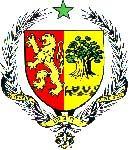               UN PEUPLE - UN BUT - UNE FOI              ------------------------------------     MISSION PERMANENTE AUPRES DEL’OFFICE DES NATIONS UNIES A GENEVE				              --------------------------------   AMBASSADE DU SENEGAL EN SUISSE43ème session Examen Périodique Universel (EPU), du 1er au 12 mai 2023       PROJET DE DECLARATION DU SENEGAL                                                                                          A L’EXAMEN PERIODIQUE UNIVERSEL DU BOTSWANA       Le Sénégal souhaite une chaleureuse bienvenue à la délégation botswanaise et la félicite pour la présentation de son rapport national au titre de cette 43ème session de l’EPU. Ma délégation salue les efforts continus du Botswana dans le domaine du développement et l’éradication de la pauvreté notamment par l’adoption de politiques et de programmes visant à garantir la jouissance du droit à l’alimentation, l’autonomisation des jeunes ainsi que le renforcement de la place de la femme dans l’économie.Ma délégation prend note des défis soulevés dans ce rapport et, dans un esprit constructif, voudrait formuler les recommandations, ci-après :Envisager de ratifier la Convention concernant la lutte contre la discrimination dans le domaine de l’enseignement de l’UNESCO ;Renforcer les politiques de lutte contre le VIH/SIDA. Pour conclure, le Sénégal souhaite plein succès au Botswana dans la mise en œuvre des recommandations acceptées.Je vous remercie